Rational Recreation Sample Questions Mark Scheme – be sure to close the gap with your missing knowledge!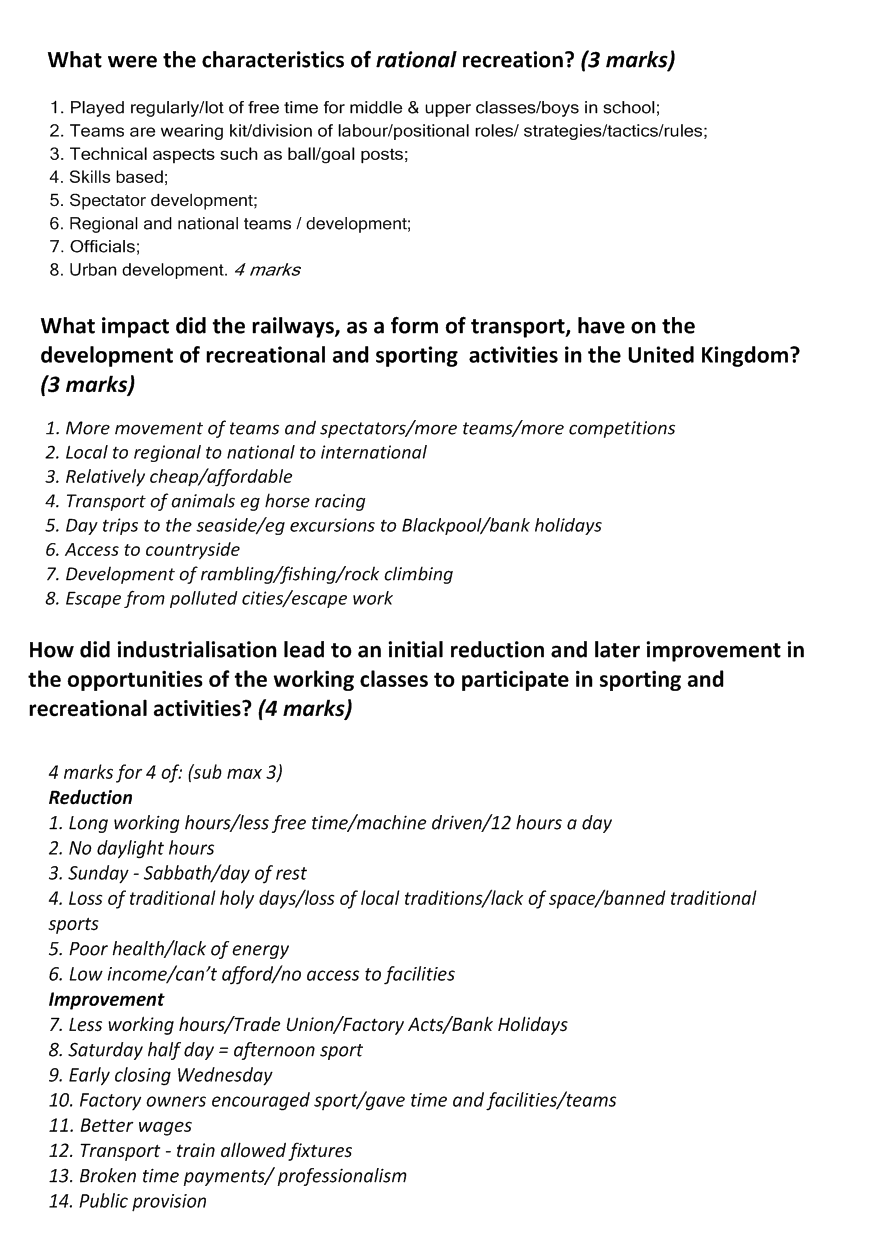 Since the 19th century, how and why did the Church develop leisure opportunities for the British public? (4 marks)Why   1. Social control / occupy peoples time in acceptable activities2. Wanted to improve morals of working classes3. Improve health4. Tried to make church attractive /recruitmentHow 5. Encouraged rational /civilised activities6. Allowed Sunday school clubs / teams e.g. Everton7. Boys Brigade / Scouts / Guides8. Provided facilities e.g. church halls / fields9. YMCA developed volleyball and basketball10. Encouraged link between Christianity . military . physical / muscular Christianity11. Clergy / vicars etc took an active role12. Services put on for ramblers/ cyclistsWhy were the majority of sports rationalised in the 19th century? (4 marks)1. Society becoming more civilised/manners/less violent;2. Middle class were in control of society’s values/social control of workingclasses;3. Industrialisation - need for disciplined workforce;4. Era of social reform/philanthropists;5. Mass of population needed entertaining;6. Lack of space meant no room for old popular recreations;7. Administration needed as more clubs/national governing bodies.4 marksWhy was participation in sport by the working class delayed compared with participation by the middle and upper classes in the 19th century? (3 marks)1. Little leisure time/had to wait for leisure time e.g. Wednesday half day/little disposableincome;2. No facilities of their own/little public provision;3. Traditional activities lost in urban areas (eg mob football)/legislation/banning;4. Lack of space for mass of population;5. No schooling until 1870/then only drill/no sport or recreation focus;6. Poor health of population/little energy;7. NGBs/administration was controlled by upper/middle classes. 3 marksWhy did local authorities in the 19th century begin to provide recreational and sporting facilities for their local communities? (4 marks)4 marks for 4 of:1. Improve health and fitness of working classes2. Social reform/social justice/improve lot of working classes/civicresponsibility/equality/use of increased leisure time3. Prestige of local area4. Social control/keep people out of trouble/ away from pubs5. Increased productivity6. Civilising of society/rational recreation encouraged/middle class values7. Raised moral of community/spirit